Юнармейцы МКОУ  «Аверьяновская СОШ» сдают зачет по сборке-разборке АК-47, подтягиванию и другим видам военной подготовки. Руководитель кружка  «Юнармия» Амирилаев  А.Г. в  зачете учитывает скорость, последовательность этапов.Учащиеся 8-х- 11классов  стали частью этого движения, потому что с детства их привлекало все, что связано со службой в армии, оружием, с историей нашего государства. Ребята  справились неплохо, так как тщательно тренировались. Вообще собирать и разбирать АК нетрудно, если тренироваться регулярно - делится своим впечатлением учащийся 11 класса Вагабов Саид.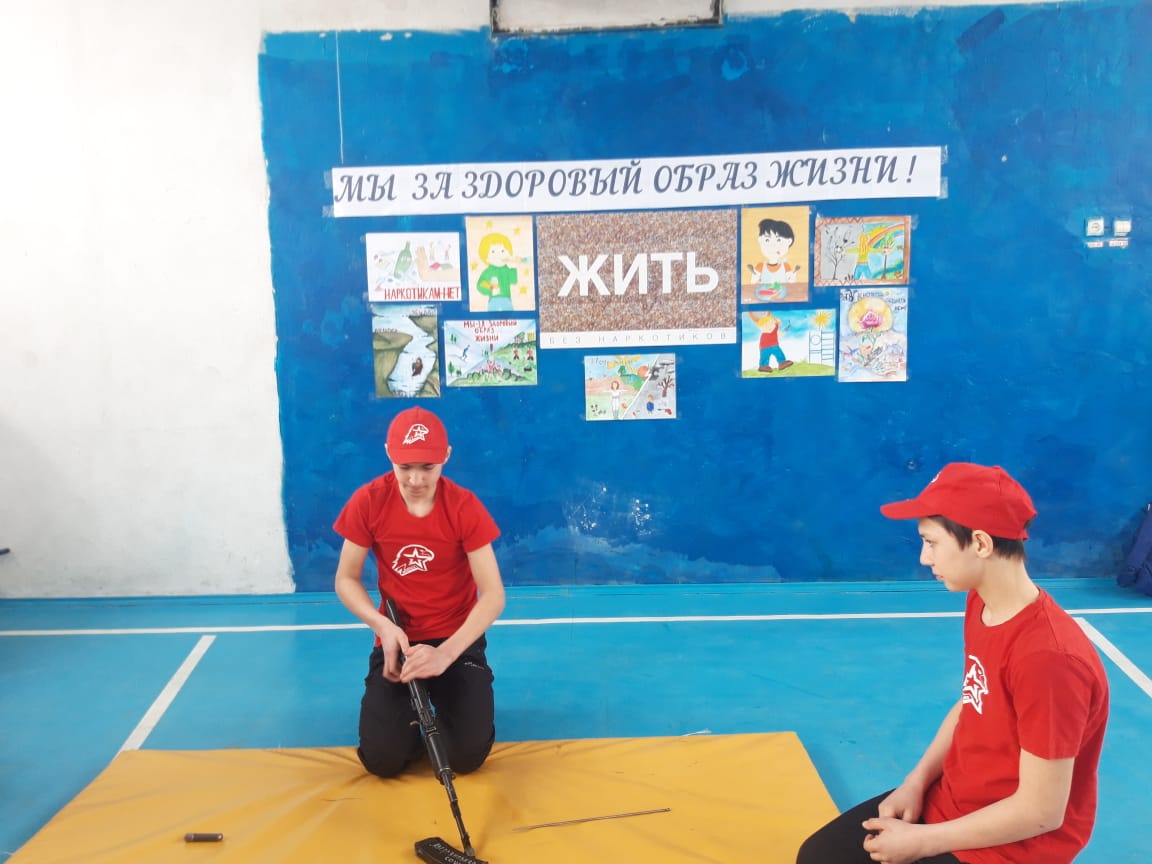 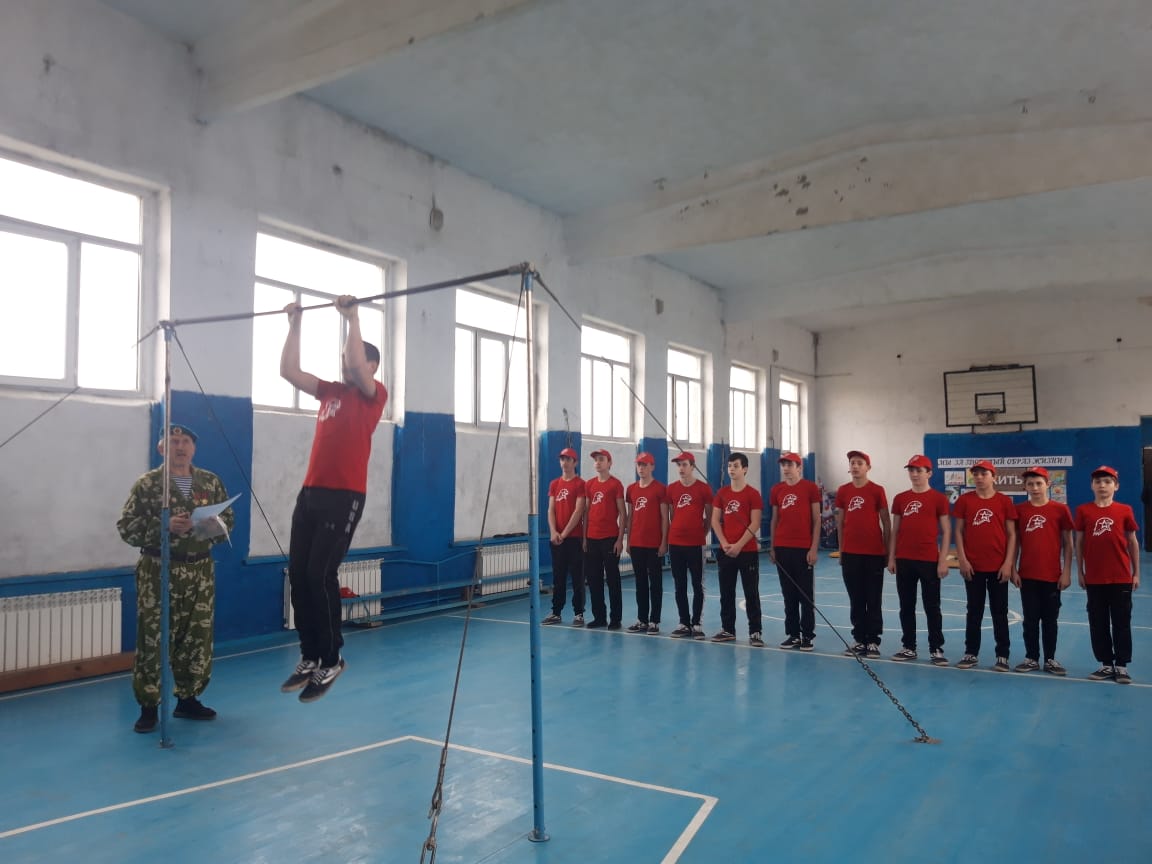 